TARIFS ENTREES*Entrée gratuite pour les moins de 6ans. Tarif Enfants jusque 16ans.L’établissement ne prend pas les règlements par carte. Les enfants de moins de 10 ans ne sont admis qu’accompagnés de leurs parents ou d’une personne majeure.Douche et passage par le pédiluve obligatoires avant d’accéder au bassin.A disposition des usagers, casiers à pièce (1€) 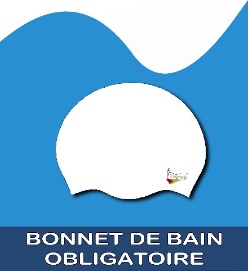 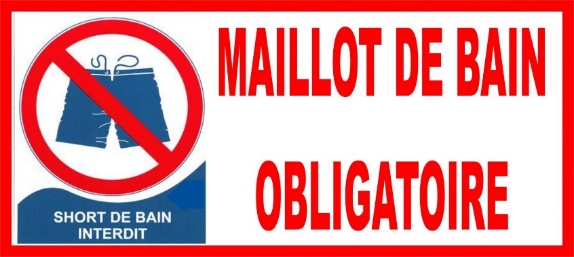 TARIFS ENTREES*Entrée gratuite pour les moins de 6ans. Tarif Enfants jusque 16ans.L’établissement ne prend pas les règlements par carte. Les enfants de moins de 10 ans ne sont admis qu’accompagnés de leurs parents ou d’une personne majeure.Douche et passage par le pédiluve obligatoires avant d’accéder au bassin.A disposition des usagers, casiers à pièce (1€)                                                                                           2021/2022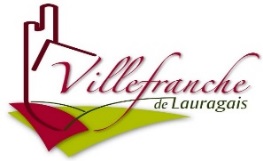     Piscine MunicipaleHORAIRES – ACTIVITES - TARIFS2 av de Toulouse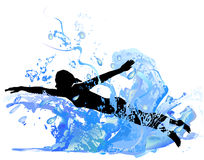 31290 Villefranche de Lauragais05 62 71 19 03piscine@mairie-villefranchedelauragais.fr  Piscine Municipale 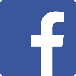 Villefranche de Lauragais2021/2022    Piscine MunicipaleHORAIRES – ACTIVITES - TARIFS2 av de Toulouse31290 Villefranche de Lauragais05 62 71 19 03piscine@mairie-villefranchedelauragais.fr  Piscine Municipale  Villefranche de LauragaisHORAIRES D’OUVERTURE*du 1er Juillet au 31 AoûtEvacuation des bassins 15 minutes avant.HORAIRES D’OUVERTURE*du 1er Juillet au 31 AoûtEvacuation des bassins 15 minutes avant.ACTIVITESAquagym	Lundi :      19h00 à 19h45 Mercredi : 19h15 à 20hVendredi : 12h30 à 13h15 (hors vacances scolaires) Période estivale : Lundi et Jeudi de 19h15 à 20hTarifs : 6 € la séance ou 60 € la carte de 12 séancesInitiation à la natation : Stages collectifs 10 leçons 5 enfants maximum, non nageurs dès 6ans, préalablement testés par les maîtres-nageursPériode scolaire : Tous les samedis de 11h00 à 11h30  Petites vacances : Tous les matins et tous les soirs du lundi au vendredi.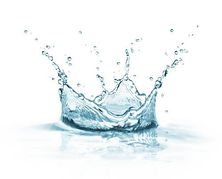 Période estivale : Stages matins ou soirs hors heures d’ouverture au public. Tarifs : 130€ Extérieurs ; 100€ VillefranchoisCours particuliers Sur rendez-vous auprès de l’accueil.Période scolaire : Mardi et jeudi soirs entre 17h et 19h30 et Vendredi entre 18h et 19h.Période estivale : Avant ou après les heures d’ouverture au publicTarifs : 16€ les 30 minutesACTIVITESAquagym	Lundi :      19h00 à 19h45 Mercredi : 19h15 à 20hVendredi : 12h30 à 13h15 (hors vacances scolaires) Période estivale : Lundi et Jeudi de 19h15 à 20hTarifs : 6 € la séance ou 60 € la carte de 12 séancesInitiation à la natation : Stages collectifs 10 leçons 5 enfants maximum, non nageurs dès 6ans, préalablement testés par les maîtres-nageursPériode scolaire : Tous les samedis de 11h00 à 11h30. Petites vacances : Tous les matins et tous les soirs du lundi au vendredi.Période estivale : Stages matins ou soirs hors heures d’ouverture au public. Tarifs : 130€ Extérieurs ; 100€ VillefranchoisCours particuliers Sur rendez-vous auprès de l’accueil.Période scolaire : Mardi et jeudi soirs entre 17h et 19h30 et Vendredi entre 18h et 19h.Période estivale : Avant ou après les heures d’ouverture au publicTarifs : 16€ les 30 minutes